“Percy Jackson and the OlympiansThe Lightning Thief”For Mrs. Carroll’s ELA ClassFrom October 23rd through December 12th we will be reading and studying the novel “Percy Jackson and the Olympians the Lightning Thief”.  During this time spelling tests will still be given each Thursday, daily grades will continue, and vocabulary tests will be given every Friday unless otherwise noted. There will be quizzes given throughout the novel to check for understanding.  The cumulating task for this novel will consist of three sections that will each count toward your child’s grade.  Part One: Student Project (Completed at home) Due December 8, 2017Students should take time to consider the gods and goddesses of the Greek that we have studied throughout the novel.  Each one controls specific aspects of nature and life.  For the assignment students decide if they were a god who would they be and what would they control?  Each student should create a poster that includes all of the following information.  The rubric for this project is included on the back.  GREEK GOD NAMEPICTUREWHAT YOU CONTROLYOUR SYMBOLSPart Two: Final Assessment (Completed in Class)Students will take a test to assess their knowledge of vocabulary, story elements, and themes covered while reading “Percy Jackson and the Olympians the Lightning Thief”.Part Three: Essay Question (Completed in Class)Students will be given an essay question and will be required to use text evidence to support their conclusions.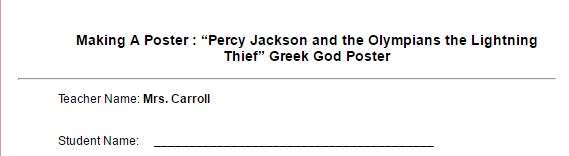 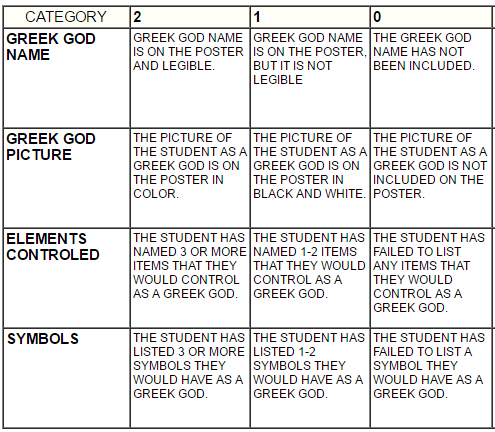 